§6206.  Local matchThe department may not require an eligible applicant to provide matching funds to be eligible for a cooperative services grant and may not give preference or priority to an eligible applicant whose proposal provides matching funds.  [PL 2005, c. 266, §2 (NEW).]The department may require an eligible applicant to provide matching funds for a capital grant if suggested by the review panel during consultation required under section 6208, subsection 1.  [PL 2017, c. 313, §5 (NEW).]The department shall require an eligible applicant to provide matching funds for a planning grant in an amount not less than the total grant award requested.  [PL 2007, c. 662, §5 (AMD).]SECTION HISTORYPL 2005, c. 266, §2 (NEW). PL 2007, c. 662, §5 (AMD). PL 2017, c. 313, §5 (AMD). The State of Maine claims a copyright in its codified statutes. If you intend to republish this material, we require that you include the following disclaimer in your publication:All copyrights and other rights to statutory text are reserved by the State of Maine. The text included in this publication reflects changes made through the First Regular and First Special Session of the 131st Maine Legislature and is current through November 1. 2023
                    . The text is subject to change without notice. It is a version that has not been officially certified by the Secretary of State. Refer to the Maine Revised Statutes Annotated and supplements for certified text.
                The Office of the Revisor of Statutes also requests that you send us one copy of any statutory publication you may produce. Our goal is not to restrict publishing activity, but to keep track of who is publishing what, to identify any needless duplication and to preserve the State's copyright rights.PLEASE NOTE: The Revisor's Office cannot perform research for or provide legal advice or interpretation of Maine law to the public. If you need legal assistance, please contact a qualified attorney.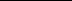 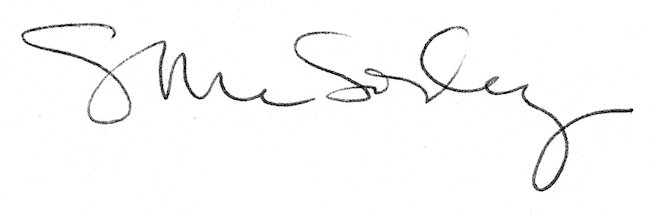 